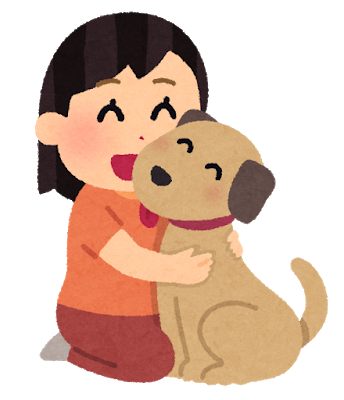 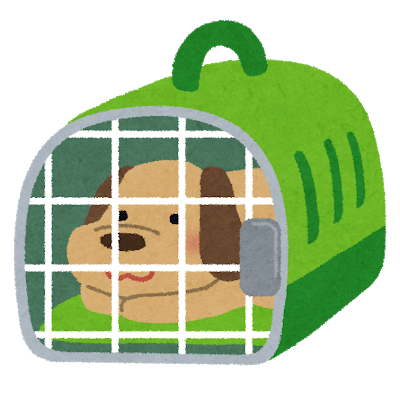 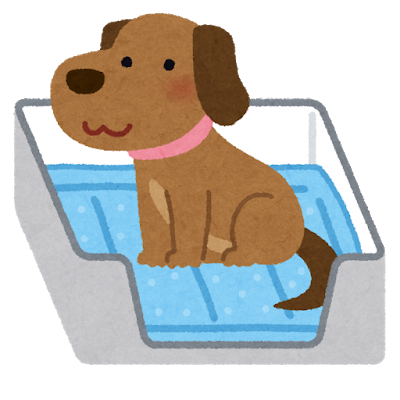 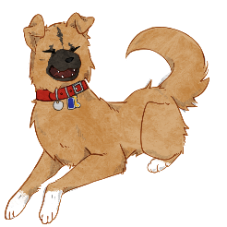 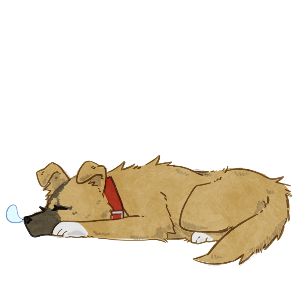 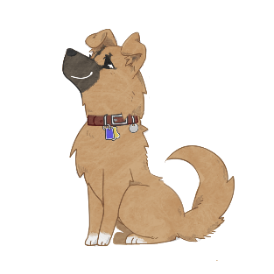 令和６年度飼い犬のしつけ方教室参加申込書【問い合わせ先】福島県動物愛護センター「ハピまるふくしま」　〒963－7732田村郡三春町大字上舞木字向田17番　電話024-953-6400　ＦＡＸ024-953-6408開催回日程時間実施場所所在地第1回７月２５日（木）13:30～15:30動物愛護センター　会議室三春町大字上舞木
字向田17第2回9月3日(火)13:30～15:30動物愛護センター　会議室三春町大字上舞木
字向田17第3回11月12日(火)13:30～15:30動物愛護センター　会議室三春町大字上舞木
字向田17参 加 者（代表者）参 加 者（代表者）名名生年月日昭和・平成　　　年　　　月　　　日昭和・平成　　　年　　　月　　　日参 加 者（代表者）参 加 者（代表者）住　　所住　　所〒　　　-〒　　　-〒　　　-〒　　　-〒　　　-〒　　　-参 加 者（代表者）参 加 者（代表者）電話番号電話番号（同行者）参加理由参加理由□犬に興味がある□これから犬を飼いたい□犬を飼い始めたが、しつけ方がわからない□問題行動があり困っている　　具体的に　１．甘咬み　２．むだ吠え　３．散歩での引っ張り　　　　　　　　４．その他（　　　　　　　　　　　　　　　　　　　　　　　　　　　　）□動物愛護センター等から譲り受けた□その他（　　　　　　　　　　　　　　　　　　　　　　　　　　　　　　　　　　　　）　□犬に興味がある□これから犬を飼いたい□犬を飼い始めたが、しつけ方がわからない□問題行動があり困っている　　具体的に　１．甘咬み　２．むだ吠え　３．散歩での引っ張り　　　　　　　　４．その他（　　　　　　　　　　　　　　　　　　　　　　　　　　　　）□動物愛護センター等から譲り受けた□その他（　　　　　　　　　　　　　　　　　　　　　　　　　　　　　　　　　　　　）　□犬に興味がある□これから犬を飼いたい□犬を飼い始めたが、しつけ方がわからない□問題行動があり困っている　　具体的に　１．甘咬み　２．むだ吠え　３．散歩での引っ張り　　　　　　　　４．その他（　　　　　　　　　　　　　　　　　　　　　　　　　　　　）□動物愛護センター等から譲り受けた□その他（　　　　　　　　　　　　　　　　　　　　　　　　　　　　　　　　　　　　）　□犬に興味がある□これから犬を飼いたい□犬を飼い始めたが、しつけ方がわからない□問題行動があり困っている　　具体的に　１．甘咬み　２．むだ吠え　３．散歩での引っ張り　　　　　　　　４．その他（　　　　　　　　　　　　　　　　　　　　　　　　　　　　）□動物愛護センター等から譲り受けた□その他（　　　　　　　　　　　　　　　　　　　　　　　　　　　　　　　　　　　　）　□犬に興味がある□これから犬を飼いたい□犬を飼い始めたが、しつけ方がわからない□問題行動があり困っている　　具体的に　１．甘咬み　２．むだ吠え　３．散歩での引っ張り　　　　　　　　４．その他（　　　　　　　　　　　　　　　　　　　　　　　　　　　　）□動物愛護センター等から譲り受けた□その他（　　　　　　　　　　　　　　　　　　　　　　　　　　　　　　　　　　　　）　□犬に興味がある□これから犬を飼いたい□犬を飼い始めたが、しつけ方がわからない□問題行動があり困っている　　具体的に　１．甘咬み　２．むだ吠え　３．散歩での引っ張り　　　　　　　　４．その他（　　　　　　　　　　　　　　　　　　　　　　　　　　　　）□動物愛護センター等から譲り受けた□その他（　　　　　　　　　　　　　　　　　　　　　　　　　　　　　　　　　　　　）　□犬に興味がある□これから犬を飼いたい□犬を飼い始めたが、しつけ方がわからない□問題行動があり困っている　　具体的に　１．甘咬み　２．むだ吠え　３．散歩での引っ張り　　　　　　　　４．その他（　　　　　　　　　　　　　　　　　　　　　　　　　　　　）□動物愛護センター等から譲り受けた□その他（　　　　　　　　　　　　　　　　　　　　　　　　　　　　　　　　　　　　）　□犬に興味がある□これから犬を飼いたい□犬を飼い始めたが、しつけ方がわからない□問題行動があり困っている　　具体的に　１．甘咬み　２．むだ吠え　３．散歩での引っ張り　　　　　　　　４．その他（　　　　　　　　　　　　　　　　　　　　　　　　　　　　）□動物愛護センター等から譲り受けた□その他（　　　　　　　　　　　　　　　　　　　　　　　　　　　　　　　　　　　　）　参加希望日（希望欄に○を記入してください）参加希望日（希望欄に○を記入してください）参加希望日（希望欄に○を記入してください）参加希望日（希望欄に○を記入してください）参加希望日（希望欄に○を記入してください）参加希望日（希望欄に○を記入してください）参加希望日（希望欄に○を記入してください）参加希望日（希望欄に○を記入してください）参加希望日（希望欄に○を記入してください）参加希望日（希望欄に○を記入してください）希望欄開催回開催回日程日程時間実施場所実施場所実施場所所在地第1回第1回７月２５日（木）７月２５日（木）13:30～15:30動物愛護センター　会議室動物愛護センター　会議室動物愛護センター　会議室三春町大字上舞木字向田17第２回第２回9月3日(火)9月3日(火)13:30～15:30動物愛護センター　会議室動物愛護センター　会議室動物愛護センター　会議室三春町大字上舞木字向田17第３回第３回11月12日(火)11月12日(火)13:30～15:30動物愛護センター　会議室動物愛護センター　会議室動物愛護センター　会議室三春町大字上舞木字向田17